PROXY FORM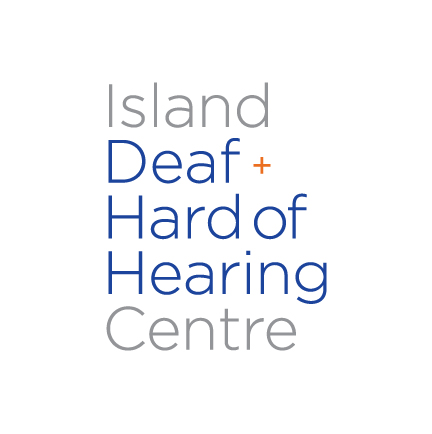 Annual General MeetingWednesday June 23rd 2021 at 6:00 PMIDHHC VIRTUAL ZOOM MEETINGVictoria BC I, _____________________________________________, being a Member in good 	(please print your name)standing of Island Deaf and Hard of Hearing Centre, assign my voting authority to:Southard Quint, President of the Board of DirectorsOrAnother Member in good standing: ____________________________________						(Please print name of other Member)	Other Member’s Address: _________________________________________________________________________________________________________________for all Motions requiring such vote at the June 23rd 2021 Annual General Meeting.Signature:  ____________________________________________________________Date: ________________________________Proxy forms must be received by Tuesday June 22nd at 12:00 noon and can be:Mailed: 		130 – 1555 McKenzie Avenue, Victoria BC V8N 1A4Faxed:			250.592.8199Emailed:		idhhc@idhhc.ca